Children and Young People’s Services 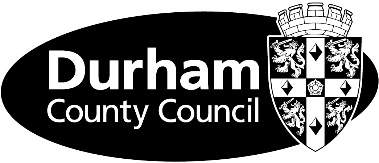 Supervision AgreementFrequency We will normally meet at _________________ intervals. Dates of supervision meetings for the next 12 months are outlined in the table below. Additional supervision sessions maybe requested by either of us to meet a specific need or respond to an event.  Cancellation/reschedulingWe agree that supervision should only be cancelled or rescheduled in an emergency. In instances where supervision needs to be cancelled, then we will agree a further date at the point of cancellation. If the cause of the cancellation is the sickness/absence of either of us then another supervision session will be booked within 5 working days of our return to work. Length and locationOur supervision sessions will last for a minimum of 90 minutes. We will meet in a location which is private. Interruptions will be kept to a minimum.Agenda and structure We will both prepare for supervision by identifying what we would like to be covered during the supervision session. We will notify each other of any major issues to be addressed in advance. An agenda will be drawn up by us at the start of each supervision session.Making supervision workGood quality reflective supervision requires preparation by both of us. Following discussion, these are the ways we have agreed to work together in order to get the most out of supervision: What I want from you as my supervisor ______________________________________________What I will contribute as a supervisee ______________________________________________What I want from you as the supervisee ______________________________________________What I will contribute as the supervisor ______________________________________________As the supervisor I am responsible for ______________________________________________As the supervisee I am responsible for ______________________________________________We will review the content, length, frequency, format and style of supervision every 6 months. Feedback on the quality of the supervision will be given by [insert name of the supervisee] to [insert name of the supervisor] by [insert agreed method]. Equalities Issues Supervision will be based on anti-discriminatory principles and sensitive to differences between our backgrounds and experiences. We will deal with these differences by _________________________________________________________ (insert method)DisagreementsAreas of disagreement between us will be recorded on the supervision record. In the first instance we will seek to resolve differences within supervision. However, if they cannot be resolved either of us may refer these to the supervisor’s line manager.Recording All supervision sessions will be recorded on the Supervision Record by the supervisor and passed to the supervisee within 10 working days. The form will be signed by both parties once agreed as a true record. Signatures can be electronic. The supervisor should upload the record to Liquid Logic. This record will include personal supervision. It should only include PID numbers for any discussions regarding children and young people. Discussions regarding children and families should be recorded on the child’s record using the ‘supervision’ form within the forms section of Liquid Logic. ConfidentialityPersonal information will be treated as confidential and not recorded, unless the personal information has or will have an impact on the work. There are however, constraints on confidentiality in that supervision records may be accessed by interim managers or senior management for example for audit, inspection, grievances and disciplinary purposes. Involvement of othersIf anyone other than the line manager is going to take responsibility for some part of the supervision process for example additional supervision for newly qualified social workers, coaching or mentoring, this should be clearly recorded below and the process specified for regular review and communication.Review of the supervision agreement This supervision agreement should be regarded as a “living” document that may be changed according to our changing needs. As a minimum we will review it annually, or when there is a change of supervisor.Read, Agreed and Signed:Supervisor _______________________ 		Date _____________Supervisee _______________________ 		Date _____________Name of superviseeName of supervisorDate of agreement DateTimeVenue 